Санкт-Петербургский государственный университетФизический факультетКафедра статистической физики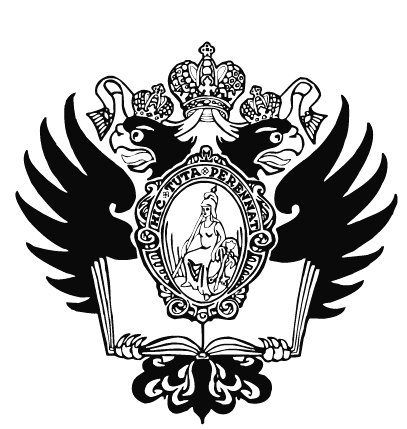 Затухание плазменных волн в нанотрубках                                                                Магистерская диссертация студента дневного отделения_________________  Гурьевского Дениса ВалерьевичаНаучный руководитель:                   д. ф.-м. н., профессор________________________________________________ Кучма А.Е.Рецензент:к. ф.-м. н._______________________________________ Ковалевский Д.В.Введение.	В последние годы нанотрубки стали одним из самых обсуждаемых материалов для применения в различных областях науки и техники [1,2]. Если кратко проследить историю их открытия, то начать можно с открытия фуллеренов в 1985 году [3], удостоенного Нобелевской премии по химии за 1996 год. Разработка технологий для получения фуллеренов в макроскопическом количестве [4] привела к открытию Ииджимой в 1991 году [5] углеродных нанотрубок в качестве побочных продуктов синтеза. Метод получения фуллеренов в макроскопическом количестве был основан на термическом распылении графита в электрической дуге с графитовыми электродами в атмосфере гелия. В процессе дугового разряда в инертной атмосфере графитовые электроды выделяют большое количество сажи, содержащей молекулы C60 и С70. Ииджима заинтересовался отходами реакции, вырастающими на катоде. Как показали соответствующие исследования, выполнение с помощью электронного микроскопа, это были протяжённые полые объекты диаметром в несколько нанометров, состоящие, как правило, из нескольких графитовых монослоёв вложенных друг в друга или навитых на общую ось. Расстояние между слоями составляет примерно 0,34 нм, что соответствует расстоянию между слоями в кристаллическом графите.	Монослойную углеродную нанотрубку можно представить в виде полого цилиндра, полученного после свёртывания плоской гексагональной сетки графита. Поэтому не удивительно, что научный интерес к этим объектам дополнительно возрос после открытия квазидвумерной моноплёнки кристалла углерода – графена, за создание которого А. Гейм и К. Новосёлов [6,7] были награждены Нобелевской премией по физике за 2010 год. Данное открытие позволяет сравнивать свойства моноплёнки и монотрубки и тем самым выявлять свойства, связанные с геометрией объекта. Различие в свойствах искривлённых и плоских объектов кроется, по-видимому, в особенностях электронной и атомной структуры этих соединений. К примеру, если в плоских слоях σ- и  π- связи являются геометрически ортогональными, то в нанотрубках и фуллеренах, за счёт искривления поверхности, это уже не так.	Нанотрубки демонстрируют целый ряд неожиданных электрических, магнитных и оптических свойств. В зависимости от типа сворачивания графитовой плоскости углеродные нанотрубки могут являться как полупроводниками, так и проводниками или полуметаллами. Также у однослойных углеродных нанотрубок с диаметром 1нм наблюдается переход в сверхпроводящее состояние при Tc ~ 1oK [8] и при Tc ~ 16oK для нанотрубок с диаметром 0,4нм [9]. Что касается механических свойств, то нанотрубки оказались весьма прочными структурами как на растяжение, так и на изгиб. Так, результаты эксперимента и численного моделирования показывают, что модуль Юнга однослойной нанотрубки достигает величин порядка 1-5ТПа, а при достижении критических механических напряжений, они не рвутся и не ломаются, а перестраивают свою структуру. Эти и другие свойства определяют разнообразие областей применения таких объектов.Сейчас активно обсуждается возможность применения различных углеродных наноструктур в электронике (одноэлектронные транзисторы, проводки тока, ячейки памяти, создание гетероструктур типа металл/полупроводник на стыке двух различных нанотрубок), при создании квантовых компьютеров, уже созданы прототипы тонких плоских дисплеев, работающих на матрице нанотрубок. Нанотрубка может рассматриваться в качестве острия для сканирующего туннельного или атомного силового микроскопа или использоваться при построении других различных композитных материалов. Большие перспективы открывает возможность использования нанотрубок в медицине в качестве оболочки для каких-либо лекарств или вспомогательных объектов для транспортировки последних внутрь клеток. Обсуждается создание на их основе мышечных волокон. Такой разброс в области применения нанотрубок связан отчасти с их разнообразием. Так, их длина изменяется от нанометров до десятков сантиметров (без сшивки). В зависимости от типа «скручивания» графенового листа, они обладают различной хиральностью. Нанотрубки могут быть как с открытыми, так и закрытыми концами, а их толщина зависит от многослойности структуры. Вместе с тем, имеющееся разнообразие структур имеет и свои недостатки - весьма проблематично создать нанотрубку с конкретными, наперед заданными параметрами. На сегодняшний день эта проблема решается путем отбора нужных нанотрубок из множества получающихся в ходе технологического процесса их приготовления. 	Стоит отметить, что активно ведётся синтез и полупроводниковых нанотрубок. Так в 1995-1996 годах появились первые публикации по получению нанотрубок нитрида бора[10,11]. В начале 21 века начались интенсивные исследования по синтезу нанотрубок карбида кремния[12]. Основное отличие полупроводниковых нанотрубок от углеродных состоит в их размере. Так, например, в работе [13] рассмотрен газофазный метод получения волокон карбида кремния диаметром примерно 100 нм.	Теоретическое исследование фуллеренов, нанотрубок и других искривлённых углеродных структур началось ещё до их практического создания - примерно в 70-ых годах прошлого века [14]. Одним из развиваемых в настоящее время направлений этих исследований является описание коллективных возбуждений электронной системы нанотрубок, в том числе – плазменных  и спиновых волн [15-19]. Получены, в частности,  дисперсионные соотношения для продольных плазменных волн, распространяющихся вдоль оси нанотрубки. Как в случае монослойной нанотрубки, так и для нанотрубки, состоящей из нескольких монослоев, расчеты спектра плазмонов проведены в потенциальном приближении для самосогласованного электромагнитного поля волны [19]. Пренебрежение эффектами запаздывания в межэлектронном взаимодействии ограничивает область применимости указанного приближения условием малости фазовой скорости исследуемых волн по сравнению со скоростью света в окружающей нанотрубку диэлектрической среде. Кроме того, пренебрежение вихревой составляющей электрического поля и магнитным полем волны исключает возможность описания  процессов возбуждения плазменных волн электромагнитным излучением и радиационного затухания плазмонов в электронной системе нанотрубки. В связи с этим представляет интерес описание спектра плазмонов в нанотрубке, основанное на полной системе уравнений Максвелла. Целью настоящей работы являются получение дисперсионного уравнения для плазменных колебаний, применимость которого не ограничивается областью малых фазовых скоростей волны, и оценка излучательного вклада в затухание волны, распространяющейся вдоль нанотрубки. Рассмотрены аксиально симметричные плазменные колебания в нанотрубке, имеющей форму кругового цилиндра.  Как и в предшествующих работах, для проводимости нанотрубки используется простая модель свободных электронов. Неидеальность нанотрубки моделируется зависимостью электронной проводимости нанотрубки от расстояния вдоль ее оси.   Постановка задачи и основные соотношения.	В данной работе рассматривается нанотрубка в виде кругового цилиндра, толщина стенок которого много меньше его радиуса R. Длина цилиндра L полагается настолько большой, чтобы можно было пренебречь краевыми эффектами. Нанотрубка помещена в однородную и изотропную по свойствам непроводящую среду с постоянной диэлектрической проницаемостью ε. Магнитными свойствами среды в данной работе пренебрегается. Задачей является исследование спектра плазменных возбуждений в такой системе. Так же, как и в предшествующих работах, межэлектронное взаимодействие учитывается в приближении самосогласованного поля.  При этом мы не ограничиваемся, однако, описанием области длин волн, где справедливо предположение о потенциальном характере поля собственных колебаний.  	Система уравнений Максвелла применительно к рассматриваемой системе  может быть записана в следующем виде	, 		, 		, 		 ,	где под  и ρ понимаются плотность электрического тока и плотность заряда электронов проводимости на поверхности нанотрубки.	          В силу предполагаемой изотропности свойств диэлектрической  среды связь между индукцией  и напряженностью   электрического поля представима в виде	 .	Вводя скалярный   и векторный   потенциалы электромагнитного поля соотношениями	 ,		 ,	а также используя калибровку Лоренца	 ,	из уравнений Максвелла можно получить следующие волновые уравнения	 ,		 .	В силу соответствующей симметрии рассматриваемой системы, удобно использовать цилиндрическую систему координат, в которой ось цилиндра совпадает с осью z. Тогда, интересуясь лишь возмущениями с аксиальной симметрией, решения волновых уравнений  и  будем искать в виде . В этом случае плотность тока имеет единственную ненулевую компоненту  . С учётом сказанного, а также того, что рассматриваемая нанотрубка имеет бесконечно тонкие стенки, плотности заряда и тока, входящие в правые части волновых уравнений, можно представить через поверхностные величины, а именно	С учетом (1.11) и (1.12) волновые уравнения для потенциалов приобретают следующий вид	, 		 .	Уравнение  представляет собой, очевидно, z-компоненту векторного волнового уравнения . Две другие компоненты векторного потенциала в рассматриваемой ситуации отсутствуют.Определим преобразование Фурье по координате z и обратное к нему соотношениями	 ,	где ,  . Тогда применяя преобразование Фурье к уравнениям  и , можно получить	 ,	где  через  обозначена радиальная часть двумерного оператора Лапласа:. 	Уравнение неразрывности, которое следует из уравнений  и , а именно,	 ,	в фурье-представлении принимает вид	 .	В силу калибровки Лоренца (1.8)  фурье-образы скалярного и векторного потенциалов связаны между собой соотношением	 .	С использованием соотношений  и  нетрудно убедиться в эквивалентности уравнений  и . Поэтому далее будем рассматривать только волновое уравнение  для векторного потенциал, имея в виду, что скалярный потенциал выражается при этом с помощью . Уравнение  следует рассматривать совместно с материальным уравнением, устанавливающим связь между поверхностной плотностью тока  векторным потенциалом . Чтобы конкретизировать эту связь, воспользуемся линейной формой закона Ома в пренебрежении эффектами пространственной нелокальности  проводимости:   	.	При этом предполагается , что неидеальность  нанотрубки моделируется слабой случайной неоднородностью ее локальной проводимости в направлении вдоль оси трубки: 	 .	В свою очередь, для проводимости  воспользуемся выражением, получаемым в простейшей модели проводимости электронного газа (модель Друде):	 ,	где   - эффективная масса электронов, а  -  их поверхностная концентрация в нанотрубке.С учетом соотношений  и  выражение  для поверхностной плотности тока может быть записано как	 .Чтобы полученное выражение записать в фурье-представлении, воспользуемся тем, что фурье-образ произведения функций имеет вид свертки их  фурье-образов .Учитывая, кроме того, связь фурье-образов скалярного и векторного потенциалов , для  после некоторых преобразований получим 	 .		Подставляя найденное выражение для плотности поверхностного тока в , получаем замкнутое интегро-дифференциальное уравнение для векторного потенциала , отвечающего электромагнитному полю собственных колебаний в исследуемой системе: где Наличие неоднородности проводимости нанотрубки приводит к связыванию компонент поля с различными волновыми векторами, что обеспечивает, в частности, возможность связи потенциальных колебаний в нанотрубке (коротковолновых плазмонов) с полем излучения. Уравнение  составляет основу дальнейшего рассмотрения.Плазменные волны в идеальной нанотрубке.Рассмотрим вначале ситуацию, когда исследуемая нанотрубка идеальна (однородна по структуре), то есть в отсутствие неоднородной добавки к проводимости.  В этом случае уравнение  сводится к 	 .	Данное уравнение имеет вид одномерного неоднородного дифференциального уравнения второго порядка. Так как вся неоднородность этого уравнения сосредоточена на границе трубки (r=R), то решение данного уравнения можно найти стандартным образом, произведя на границе сшивку решений соответствующего однородного уравнения для областей внутри трубки (r<R) и снаружи (r>R).          Однородное дифференциальное уравнение 	 ,	после перехода к безразмерной переменной , принимает вид уравнения Бесселя нулевого порядка. Интересуясь теми решениями, которые отвечают распространению плазменных волн, локализованных на трубке (поле таких волн монотонно стремится к нулю при ), замечаем, что такие решения возможны только в области, где фазовая скорость волны меньше скорости света в среде, то есть при .  При выполнении этого условия уравнение  можно привести к виду модифицированного уравнения Бесселя нулевого порядка (уравнение Бесселя мнимого аргумента). Решениями такого уравнения могут выступать функции Инфельда и Макдональда.Учитывая, что векторный потенциал поля волны не имеет разрыва на поверхности трубки, а также из требования его конечности на оси цилиндра и стремления к нулю при бесконечном удалении от оси, получаем решение уравнения (2.2) в следующем виде:	 ,	где - произвольная постоянная. Далее, интегрируя уравнение  по бесконечно малой окрестности точки R, можно получить условие сшивки производных векторного потенциала на поверхности трубки в следующем виде	 .	Подставляя выражения  для векторного потенциала  в ,учитывая, что для функций Бесселя справедливы тождестваи	 ,	 после некоторых преобразований получаем  	 .	При  этом использовано также явное выражение  для проводимости .                Уравнение  и является искомым дисперсионным уравнением  - при заданном значении волнового вектора оно определяет соответствующую частоту плазменной волны. Область его применимости не ограничивается условием малости фазовой скорости волны.В пределе малых фазовых скоростей, когда  , уравнение  сводится к раннее полученному в работах [18,19] выражению для частоты плазменных волн на поверхности нанотрубки в потенциальном приближении.В длинноволновой области, при , для функций Инфельда и Макдональда в  можно использовать следующие приближенные выражения	 ,	где   – константа Эйлера.  В этой области дисперсионное уравнение  принимает вид 	 .	Следует отметить, что в случае, когда выполнено двойное неравенство  ,  уравнение   приводит к известному закону дисперсии плазмонов в одномерном проводнике,  например, в квантовой проволоке. Учёт неоднородности проводимости.	В случае , но , решение уравнения , учитывающее зацепление мод с различными длинами волн, можно строить по теории возмущений. Считаем, что изначально в нанотрубке был возбуждён плазмон с некоторым волновым вектором  таким, что . Тогда фурье-компоненты поля при всех  возникают только в результате рассеяния исходной волны на неоднородностях структуры трубки. Как следствие, в линейном по степени неоднородности проводимости  приближении из  находим, что  уравнение для величин  при  имеет следующий вид: 	. 	Полагая, что  добавка к проводимости носит случайный характер (α(z) есть случайная функция, среднее значение которой по достаточно большой длине нанотрубки равно нулю), имеем в фурье-представлении равенство  	. 	В силу условия  исходное уравнение  при  будет содержать под знаком суммы в правой части только слагаемые с волновыми векторами : Чтобы найти поправку к дисперсионному уравнению , прежде всего необходимо, решая уравнение , выразить  через и подставить полученное выражение в уравнение . Уравнение , как и рассмотренное в предыдущей части уравнение  для векторного потенциала в случае идеальной трубки, представляет собой одномерное дифференциальное уравнение с неоднородностью сосредоточенной лишь на поверхности цилиндра (r=R); поэтому для вкладов с волновыми векторами k’ такими, что фазовая скорость соответствующей волны не превышает скорости света в среде  решение уравнения  будет иметь тот же вид, что и для идеального случая :	 .	Для тех же вкладов в поле плазменной волны, у которых волновой вектор отвечает фазовой скорости, превышающей скорость света , соответствующее однородное уравнение 	 , после введения безразмерной переменной , сводится к уравнению Бесселя нулевого порядка вещественного аргумента (в отличие от ранее рассмотренного случая, когда однородное уравнение приводилось к модифицированному уравнению Бесселя).  Решениями такого уравнения в рассматриваемом случае могут выступать функции Бесселя и Ханкеля	 ,		 .	Известно, что данные функции обладают следующими рекуррентными свойствами:	, 		.	Непрерывное решение, конечное на оси трубки и имеющее вид уходящей волны вне цилиндра записывается в виде	 .	Условие сшивки производных на поверхности трубки получаем, интегрируя уравнение  по переменной r от R-0 до R+0.	Используя явный вид решений  и , из условия  при учете соотношений  и , а также  и   можно найти связь между  и . Так, при выполнении неравенства  имеет место следующее выражение	,	а при  получаем	Подставляя найденные выражения  и  в уравнение  и интегрируя получившиеся выражение по бесконечно малой окрестности точки , можно получить дисперсионное уравнение для плазменной волны  с учетом поправки, порождаемой слабой неоднородностью трубки:	 .	Для компактности  записи в  введены обозначения и	Вклад в , содержащий , учитывает процессы рассеяния исходной волны в состояния поля, локализованные в окрестности нанотрубки. В свою очередь, слагаемое с   учитывает эффекты рассеяния исходной волны на неоднородностях проводимости нанотрубки, сопровождающегося излучением электромагнитных волн. Интересуясь эффектом именно радиационного распада плазмонов, в следующем разделе мы рассмотрим вклад с   более подробно.Радиационное затухание плазменных волн.Как уже указывалось, эффекты рассеяния исходной волны на неоднородностях проводимости нанотрубки, сопровождающегося излучением электромагнитных волн, в том числе – излучательное  затухание плазменной волны, распространяющейся вдоль нанотрубки, учитываются вкладом в дисперсионном уравнении , содержащим . Это объясняется тем, что только при   выражение для векторного потенциала поля имеет вид уходящей волны при , как это следует из асимптотического поведения функции Ханкеля. В качестве примера для оценки радиационного вклада в затухание плазмонов рассмотрим случай, когда исходное возбуждение лежит в коротковолновой области, так что выполнено условие . Очевидно, что основное поле такой волны является почти потенциальным. Суммирование в выражении  идет по области значений , определяемой условием . При выполнении условия  имеем , что позволяет в случае достаточной гладкости функции  воспользоваться приближенным равенством . В этих условиях выражение для можно представить в виде	 ,	                          где  введено обозначение , а параметр определен равенством	 .	Рассматривая длинноволновый предел , функции Бесселя и Ханкеля в  можно заменить соответствующими приближенными выражениями:	 ,		 ,		 ,		 ,	где     – константа Эйлера. С использованием соотношений  –  получаем для  после несложных преобразований, пренебрегая малыми членами,  следующее выражение: 	 .	Для мнимой части  величины , которая и отвечает интересующему нас радиационному затуханию исследуемых волн, из полученного выражения имеем	.	Переходя в  от суммирования по волновому вектору  к  интегрированию путем замены	 ,	ПолучимИспользуя ,из дисперсионного уравнения  получаем следующую оценку для затухания плазменной волны в результате ее трансформации в излучение при рассеянии на неоднородностях проводимости нанотрубки: Очевидно, что в силу малости поправки к частоте, обусловленной излучением, в качестве величины  в правой части соотношения  следует использовать решение дисперсионного  уравнения  для частоты плазменной волны с волновым вектором в идеальной нанотрубке. Заключение.Проведенное рассмотрение иллюстрирует, каким образом учет запаздывания в межэлектронном взаимодействии  меняет  результаты расчета спектра плазменных волн в электронной системе нанотрубок,  полученные с использованием потенциального приближении. Одним из следствий учета такого запаздывания является модификация дисперсионных зависимостей плазменных волн. Явный вид соответствующего дисперсионного уравнения для случая аксиально-симметричных плазменных возбуждений в цилиндрической нанотрубке дается формулой . Поправки к закону дисперсии весьма существенны  в длиноволной области, где фазовая скорость волны не может считаться пренебрежимо малой по сравнению со скоростью света. Другое следствие непотенциальности поля заключается в возможности трансформации плазменной волны в электромагнитное излучение в случае, когда, к примеру,  нарушена однородность свойств электронной системы нанотрубки. Формула  дает оценку обусловленного такой трансформацией  затухания плазмона в нанотрубке,  неоднородность свойств которой моделируется наличием малой случайной добавки к локальной проводимости. Следует отметить, что только на основе полной системы уравнений Максвелла возможно описание как  указанной трансформации,  так и  обратного процесса, в котором плазменные колебания в нанотрубке  возбуждаются внешним электромагнитным излучением. В данной работе мы ограничились  рассмотрением сравнительно простых ситуаций с использованием моделей  и приближений, когда интересующие нас результаты  оказывается возможным получить в явном аналитическом виде. Дальнейшее исследование роли непотенциальности, в том числе - при описании коллективных возбуждений более сложной симметрии в электронной плазме нанотрубок с возможностью детального учета реальных особенностей их электронного спектра и других характеристик, потребует проведения соответствующих численных расчетов. Литература1. Елецкий А.В. Углеродные нанотрубки// УФН -1997 -V.167. -N.9. -P.945-972.2. Дьячков П.Н. Углеродные нанотрубки: строение, свойства, применения. // М.:БИНОМ. Лаборатория знаний, 2006. -293с.3. Kroto H.W et al. C60: Buckminsterfullerene. // Nature -1985. –V.318 –P.162-1634. Kraetschmer W. et al. C60: a new form of carbon. // Nature -1990. –V.347 –P.354-3585. Iijima S. Helical microtubules of graphitic carbon. // Nature –1991. –V.354. –P.56-586. Novoselov K.S., Geim A.K., Morozov S.V. et al. Reports electric field effect in atomically thin carbon films. // Science. – 2004. – V. 306. P. 666–669.7. Novoselov K.S., Geim A.K., Morozov S.V.et al. Two-dimensional gas of massless Dirac fermions in graphene. // Nature. – 2005. – V. 438. – P. 197–200.8. Kosiak M. et al. Superconductivity in ropes of single-walled carbon nanotubes.// Phys. Rev. Lett. –2001. –V.86. –P. 2416–24199. Tang Z.K. et al. Ultra-small single walled carbon nanotubes and their superconductivity properties. // Synthetic Met. –2003. –V.133-134. –P.689-693 10. Chopra N.G., Willaime F., Demoncy N. et al. Boron nitride nanotubes. // Science.–1995.–V.269. –N.5226. –P.966-96711. Cheetham A.K. Terrones H., Terrones M. et al. Metal particle catalyzed production of nanoscale BN structures.//Chem. Phys. Lett. –1996. –V.259. –N.5-6. –P.568-57312. Харламов А.И., Лойченко С.В., Кириллова Н.В., Фоменко В.В. Гетерогенный процесс синтеза волокон карбида кремния. //Теор. эксп. Химия. –2002. –V.38. –N.1 –P.49-53 13. Харламов А.И., Кириллова Н.В. Газофазные реакции образования нанонитевидного карбида кремния из порошкообразных кремния и углерода. //Теор. Эксп. Химия. –2002. –V.38. –N.1 –P.54-5814. Jensen H.,Koppe H. //Ann. Phys. –1971 –V. 63. –P. 58615. Ермолаев А.М., Рашба Г.И., Соляник М.А. Электронные спиновые волны на поверхности нанотрубки. // ФТТ –2011. – V.53 –N.8 –P.1518- 1522 16.  Ермолаев А.М., Рашба Г.И., Соляник М.А. Коллективные возбуждения электронного газа на поверхности нанотрубки в магнитном поле.//Физ.низ.темп. –2011, -V.37. –N.11. –P.1156-1162  17. Витлина Р.З., Магарилл Л.И., Чаплик А.В. Коротковолновые плазмоны в низкоразмерных системах.//ЖЭТФ. –2008. –V.133. –N.4. –P.906-91318. Ведерников А.И., Говоров А.О., Чаплик А.В. Плазменные колебания в нанотрубках и эффект Ааронова-Бома для плазмонов.// ЖЭТФ -2001. -V.120. -N.4(10). -P.979-985.19. Lin and Kenneth M.F., Shung W.K. Elementary excitations in cylindrical tubules. //Phys.Rev.B. –1993 –V.47. –P.6617-6624